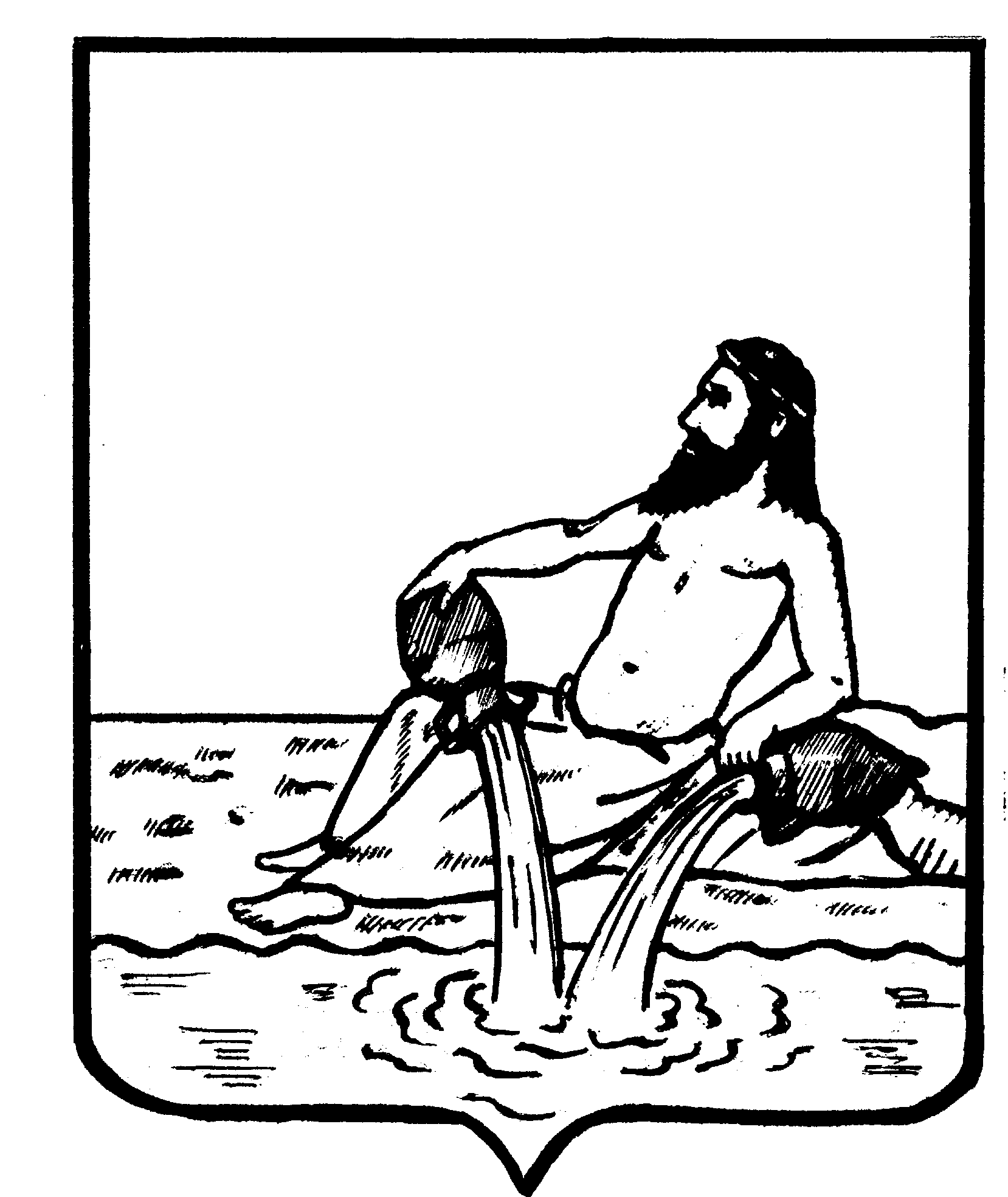 АДМИНИСТРАЦИЯ ВЕЛИКОУСТЮГСКОГО МУНИЦИПАЛЬНОГО ОКРУГАВОЛОГОДСКОЙ ОБЛАСТИПОСТАНОВЛЕНИЕ00.00.2023		   						                                     № 00г. Великий УстюгО внесение изменений в постановление администрации Великоустюгского муниципального округа Вологодской области от 26.01.2023 № 166 «О ставках арендной  платы и о правилах определения размера арендной платы, а также порядка, условий и сроков внесения арендной платы за использование земельных участков, государственная собственность на которые не разграничена, находящихся на территории Великоустюгского муниципального округа»На основании пункта 4 статьи 87 Земельного кодекса Российской Федерации, руководствуясь статьями 33 и 38 Устава Великоустюгского муниципального округа Во-логодской области,ПОСТАНОВЛЯЮ:1. Внести в постановление администрации Великоустюгского муниципального округа Вологодской области от 26.01.2023 № 166 «О ставках арендной платы и о правилах определения размера арендной платы, а также порядка, условий и сроков внесения арендной платы за использование земельных участков, государственная собственность на которые не разграничена, находящихся на территории Великоустюгского муниципального округа» следующие изменения:1.1. В приложении № 1 к постановлению администрации Великоустюгского муниципального округа от 26.01.2023 № 166 строки: 114; 115; 119; 123; 124; 125; 136; 137; 138 исключить.2. Настоящее постановление вступает в силу после официального опубли-кования.Глава Великоустюгского муниципального округа                                            А.В. Кузьмин Л И С Тсогласования проекта постановления (распоряжения) администрации Великоустюгского муниципального округаПроект внесён: комитет по управлению имуществом администрации Великоустюгского муниципального округа Вологодской областиПроект подготовлен: 28.04.2023, Долгина И.С., 2-69-45Наименование: «О внесение изменений в постановление администрации Великоустюгского муниципального округа Вологодской области от 26.01.2023 № 166 «О ставках арендной  платы и о правилах определения размера арендной платы, а также порядка, условий и сроков внесения арендной платы за использование земельных участков, государственная собственность на которые не разграничена, находящихся на территории Великоустюгского муниципального округа»Проект размещён на официальном сайте  <*>  «__»____________20___ годав ___ час. ___ мин.Начальник отдела информационного обеспечения ____________                                                                                     (подпись)Проект передан в Великоустюгскую межрайонную прокуратуру   <*>«___»_________ 20__ годаНачальник отдела информационного обеспечения ____________                                                                                                           (подпись)Постановление (распоряжение) подлежит/не подлежит официальному опубликованиюЗаместитель Главы Великоустюгского муниципального округа, начальник правового управления администрации      _______________                                                            (подпись)Постановление (распоряжение) подлежит/не подлежит размещению на официальном сайте администрации Заместитель Главы Великоустюгского муниципального округа, начальник правового управления администрации       _______________                                                             (подпись) Постановление (распоряжение) разослать по списку:- комитет по управлению имуществом – 3 экз. с делом;- управление делами –3 экз.Примечание: * Данные разделы заполняются только на нормативные постановления администрации округаПримечание: <*> Данные разделы заполняются только на нормативные постановления администрации района                                         Дата передачи на согласованиеДолжностьЗамечания и предложенияЛичная подпись и дата согласованияПредседатель комитета по управлению имуществомЮ.В. БестужеваЗаместитель Главы Великоустюгского муниципального округа, начальник правового управления администрацииЮ.П. ШевцоваАнтикоррупционная экспертиза <*>Экспертиза на предмет нарушения антимонопольного законодательстваПодлежит/не подлежит оценке регулирующего воздействия